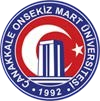 T.C.ÇANAKKALE ONSEKİZ MART ÜNİVERSİTESİ GÖKÇEADA UYGULAMALI BİLİMLER YÜKSEKOKULUİŞLETMELERDE MESLEKİ EĞİTİM SÖZLEŞMESİT.C.ÇANAKKALE ONSEKİZ MART ÜNİVERSİTESİ GÖKÇEADA UYGULAMALI BİLİMLER YÜKSEKOKULUİŞLETMELERDE MESLEKİ EĞİTİM SÖZLEŞMESİFOTOĞRAFÖGRENCİNİNÖGRENCİNİNÖGRENCİNİNÖGRENCİNİNT.C. Kimlik NumarasıAdı SoyadıÖğrenci NumarasıÖğrenim YılıE-posta AdresiTelefonNumarasıİkametgah AdresiSTAJ YAPILAN İŞYERİNİNSTAJ YAPILAN İŞYERİNİNSTAJ YAPILAN İŞYERİNİNSTAJ YAPILAN İŞYERİNİNAdıAdresiÜretim/Hizmet AlanıTelefon NumarasıFaks NumarasıE-posta AdresiÇalışan SayısıSTAJINSTAJINSTAJINSTAJINBaşlama TarihiBitiş TarihiHaftalık Çalışılan Gün SayısıHaftalık Çalışılan Gün SayısıHaftalık Çalışılan Gün Sayısı5 gün (  ) - 6 gün (  )İŞVEREN VEYA YETKİLİSİNİNİŞVEREN VEYA YETKİLİSİNİNİŞVEREN VEYA YETKİLİSİNİNİŞVEREN VEYA YETKİLİSİNİNAdı SoyadıTarih:İmza / Kaşe / MühürTarih:İmza / Kaşe / MühürGöreviTarih:İmza / Kaşe / MühürTarih:İmza / Kaşe / MühürE-posta AdresiTarih:İmza / Kaşe / MühürTarih:İmza / Kaşe / Mühürİşveren SGK TescilNumarasıTarih:İmza / Kaşe / MühürTarih:İmza / Kaşe / MühürÖGRENCİNİNÖGRENCİNİNÖGRENCİNİNÖGRENCİNİNAdıNüfusa KayıtlıOlduğu İlSoyadıİlçeBaba AdıMahalle-KöyAna AdıCilt NoDoğum YeriAile Sıra NoDoğum TarihiSıra NoT.C. Kimlik NoVerildiği NüfusDairesiNüfus Cüzdanı Seri NoVeriliş Nedeni